ШКОЛЬНЫЙ ЭТАП ВСЕРОССИЙСКОЙ ОЛИМПИАДЫ ШКОЛЬНИКОВ ПО ОБЩЕСТВОЗНАНИЮ7 класс - время выполнения работы 45 минутКЛЮЧИЗадание 1. «Да» или «нет»? Если вы согласны с утверждением, напишите «Да», если не согласны — «Нет». Внесите свои ответы в таблицу.1.1. Всенародный опрос населения происходит во время выборов;1.2. Личность является единичным представителем человеческого общества;1.3. Человек, в отличие от животных имеет систему ценностей;1.4. Питание, отдых, тепло, продолжение  рода являются основными социальными  потребностями человека;1.5. Обычаи и традиции устанавливаются государством;1.6. Для соблюдения норм в обществе устанавливается социальный контроль;1.7. Степень и уровень профессиональной подготовки личности к какому-либо виду труда является квалификацией работника;1.8. Получение  на заводе премии  за  изобретение является примером неформальной позитивной санкции. Ответы: Баллы за выполнение: мах. 8 по 1 за каждый правильный ответ Задание 2. Выберите несколько верных ответов в каждом задании и занесите свой ответ в таблицу.1. Что из перечисленного относится к группам, образованным по демографическому признаку?а) учителя;   б) дальневосточники;  в) филателисты; г) строители; д) дети;  е) французы; ж) женщины2. Какие из перечисленных ситуаций относится к социальной сфере жизни?а) Представитель партии принял участие в теледебатах.б) Благодаря развитию интернет-технологий образование стало доступно большему числу людей с ограниченными возможностями.в) В Третьяковской галерее открылась выставка работ В. М. Васнецоваг) На химическом предприятии открыт новый цех.д) По данным переписи населения в современной России количество женщин превышает численность мужчин.  3. Что из перечисленного относится к правовым нормам?а) Государственная дума приняла Федеральный закон, налагающий запрет на курение в общественных местах.б) Директор школы провел линейку, посвященную началу учебного года.в) Постановлением Правительства установлен порядок отпуска лекарств льготным категориям граждан.г) Учитель приобрела билеты в театр для своего класса.д) В соответствии с Конституцией молодой человек 18 лет был призван в ряды Вооруженных сил.Ответ: 1) дж 2) бд  3) авдБаллы за выполнение: мах 6.    по 2 балла за каждое задание, 1 ошибка – 1 балл, 2 ошибки – 0 баллов (лишние варианты считаются ошибочными) Задание 3. Установите соответствие между правами и обязанностями гражданина РФ и конкретными примерами: к каждой позиции в первом столбце подберите соответствующую позицию из второго столбца.  Результат занесите в таблицу. Ответы: Баллы за выполнение: мах. 4           балла по 0,5 за каждый правильный ответЗадание 4. Прочитайте известные пословицы и поговорки и определите, о какой деятельности человека идет речь. Что здесь лишнее?«Делу время, потехе час»; 2. «Кончил дело — гуляй смело»; 3. «Дружба крепка не лестью, а правдой и честью»; 4. «Маленькое дело лучше большого безделья»; 5. «Скучен день до вечера, коли делать нечего».Ответ: трудЛишнее - пословица о дружбе «Дружба крепка не лестью, а правдой и честью»Баллы за выполнение: мах. 2Задание 5. 5.1. Какие 3  из предложенных функций выполняют деньги в следующих случаях:А) Петя Иванов получил в подарок на день рождения 500 рублей и добавил их в копилку; Б) через месяц в витрине магазина Петя увидел кроссовки за 1500 тысячи, о которых он давно мечтал;В) Петя разбил копилку, взял деньги и купил кроссовки.Функции денег: 1. Средство платежа   2. Средство обмена (обращения).   3. Средство сбережения  4. Средство измерения стоимости5.2. Определите лишнюю функцию, приведите, пример из вашей жизни или жизни ваших родителей, иллюстрирующий ее.Ответ:  А – 3, Б – 4, В - 2, лишняя функция – средство платежа, пример – родители получают заработную плату, оплата коммунальных платежей и т.п.Баллы за выполнение задания: мах.5        3 балла – за правильное соотнесение функций денег и ситуаций, 1 балл за правильное выявление лишней функции, 1 балл за пример из своей жизни. Задание 6. Перед вами герб Хабаровского края новой редакции. Назовите год ее принятия. Определите недостающие элементы. Объясните их смысл в символике герба.Ответ: 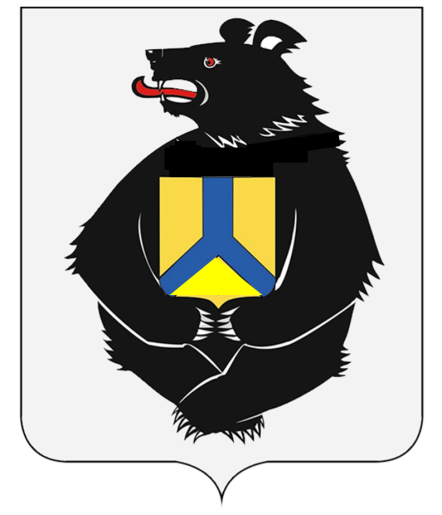 год принятия новой редакции герба – 26 октября 2016 годанедостающие элементы – у медведя - белая подпалина – воротничок, напоминающий очертаниями птицу в полете (смысл – внешняя черта белогрудого медведя, являющегося эндемиком Хабаровского края – символ его неповторимой оригинальности, связь с храбростью и миролюбием жителей).- на малом гербе Хабаровска – рыба – символ главного занятия жителей – рыболовстве (возможны варианты объяснений, близкие по смыслу)Баллы за выполнение задания: мах.51 балл за правильно указанный год2 балла за правильно названные недостающие элементы2 балла за объяснение смысла элементовЗадание 7. Прочитайте  фрагмент  из  романа  Ч.  Диккенса «Большие  надежды». Соотнесите  пронумерованные  фрагменты  текста  с  приведёнными  ниже понятиями. Ответы запишите в таблицу.«Укоры  совести  (1)  тяжелы  и  для  взрослого,  и  для  ребёнка;  когда  же  у ребёнка  к  одному  тайному  бремени  прибавляется  ещё  и  другое,  спрятанное  в  штанине,  это  ‒  могу  засвидетельствовать  ‒  поистине  суровое  испытание.  От греховной мысли, что я намерен обокрасть миссис Джо (что я намерен обокрасть (2) самого Джо, мне и в голову не приходило, потому что я никогда не считал его хозяином  в  доме),  а  также  от  необходимости  и  сидя,  и  на  ходу  всё  время придерживать рукою хлеб, я едва не лишился рассудка  (3). А когда угли в очаге разгорались и вспыхивали от ветра, налетавшего с болот, мне чудился за дверью голос человека с цепью на ноге, который связал меня страшной клятвой и теперь говорил, что не может и не хочет голодать (4) до утра, а подавай ему есть сейчас же. Беспокоил меня и его приятель, так жаждавший моей крови, ‒ а вдруг у него не  хватит  терпения,  или  же  он  по  ошибке  решит,  что  может  угоститься  моим сердцем  и  печёнкой  не  завтра,  а  уже  сегодня.  Да,  если  у  кого-нибудь  волосы вставали дыбом от ужаса, так, наверно, у меня в тот вечер. Но, может, это только так говорится?Дело было  в  сочельник, и меня  заставили  от  семи до  восьми,  по  часам, месить  скалкой рождественский пудинг  (5). Я попробовал месить  с  грузом на ноге (при  этом  лишний  раз  вспомнив  про  груз  на  ноге  того  человека),  но  от каждого  моего  движения  хлеб  неудержимо  стремился  выскочить  наружу.К  счастью,  мне  удалось  под  каким-то  предлогом  ускользнуть  из  кухни  и спрятать его у себя в каморке под крышей».А) цель   Б) сознание  В) труд   Г) самооценка   Д) потребностиОтвет: 1	2	3	4	5Г	А	Б	Д	ВБаллы за выполнение: мах. 10 по 2 балла за каждый верный ответ.Максимальное количество баллов за всю работу – 40 баллов.1.1.1.2.1.3.1.4.1.5.1.6.1.7.1.8.нетнетданетнетдаданетПрава и обязанности гражданина РФЗащита ОтечестваА. Права гражданинаУчастие в выборахА. Права гражданинаПолучение бесплатной медицинской помощи А. Права гражданинаУплата налоговА. Права гражданинаОхрана природыБ. Обязанности гражданинаПриобретение собственностиБ. Обязанности гражданинаБережное отношение и охрана исторический памятниковБ. Обязанности гражданинаПодчинение законам РФБ. Обязанности гражданинаА. Права гражданинаБ. Обязанности гражданина23614578